AT A GLANCEVICTORIAN CURRICULUM F-10 EAL 2020 REPORTING TOOL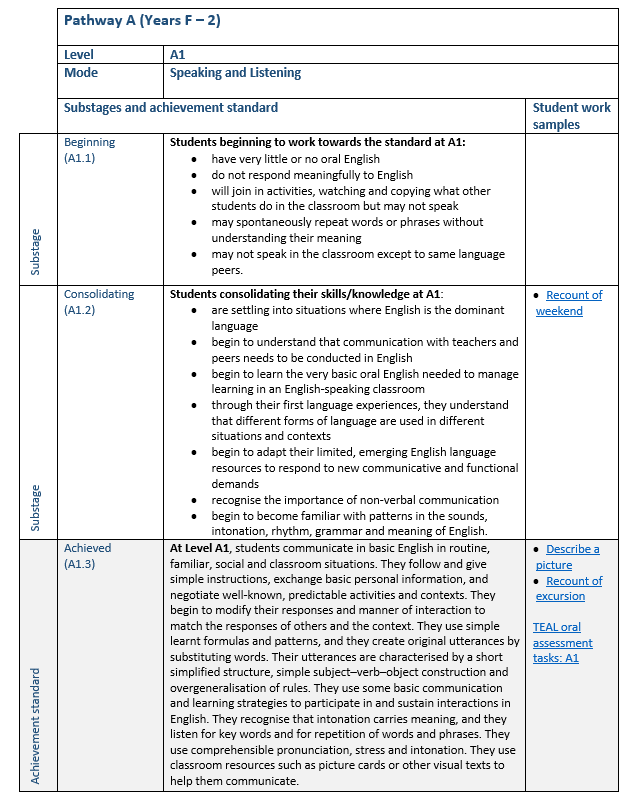 